Your recent request for information is replicated below, together with our response.I would like to request all the information Police Scotland holds with regards to the number of callouts and or visits that Police Scotland made to Maxmill Park, Station Road Kelso Scottish Borders TD5 8DQ that were in someway linked to potential criminality or anti-social behaviour that occurred at the actual Housing Complex.  I would like to obtain information pertaining to this for the last 2 years. Although I would happily accept one year's data to help relieve your search burden or a longer period if it saves you from separating data or helps you to anonymise third parties that could be linked to the Request. I appreciate there might be GDPR and Police Operational Concerns linked to this Request and I will happily acquiesce to whatever decision you make pertaining to this Request. I am for example happy to accept data for the postcode TD5 8DQ alone if you feel the focusing solely on the actual complex alone is too intrusive.  My concern is linked to the potential closure of the facility and the potential effect that this will have on the areas future Homelessness Provision.  Criminality and Anti- Social Behaviour appear to be 95 percent of the reason given by the Council for wanting to close the facility so I feel that the public has a right to know what the level of criminality and anti-social behaviour that actually occurred at the housing facility might be.I’m afraid that when a locus enquired about is a specific residential property, details of any incidents and/ or crimes reported would amount to the personal data of the residents.Personal data - where it is assessed that disclosure would contravene the data protection principles as defined in the Act - is exempt from disclosure in terms of section 38(1)(b) of the Act. The exemptions outlined at sections 34(1)(b) and 35(1)(a)&(b) of the Act also apply on the basis that any information held would be held for the purpose of an investigation, and disclosure would prejudice the law enforcement functions of the force.In terms of section 18 of the Act, I am therefore refusing to confirm or deny whether the information sought is held by Police Scotland as the public interest overwhelmingly lies in protecting individuals’ right to privacy and honouring their expectation of confidentiality.  However, to be of assistance, the table below details anti-social behaviour incidents attended by officers within a half mile radius of the property, for the period 1st April 2022 - 31st March 2024 by financial year:Data is provisional and should be treated as management information. 
Data has been extracted from Police Scotland internal systems and is correct as of 22 May 2024.
1. The Incidents are extracted using the Incident date, and then mapping the incidents to 1/2 Mile Radius from Maxmill Park, TD5 8DQ, The Lothians and Scottish Borders Division, using ArcGIS software (bases on the Grid East and Grid North).
2. Storm incidents were extracted using the following Initial Incident Types relating to Anti-Social Behaviour: 'CR-78','AB-24','AB-28','AB-53','AB-55','AB-56','AB-57'.
3. Please note, the Grid East and Grid North relates to where Police Officers are directed to attend.
4. Out of Force incidents and error incidents have been removed.If you require any further assistance, please contact us quoting the reference above.You can request a review of this response within the next 40 working days by email or by letter (Information Management - FOI, Police Scotland, Clyde Gateway, 2 French Street, Dalmarnock, G40 4EH).  Requests must include the reason for your dissatisfaction.If you remain dissatisfied following our review response, you can appeal to the Office of the Scottish Information Commissioner (OSIC) within 6 months - online, by email or by letter (OSIC, Kinburn Castle, Doubledykes Road, St Andrews, KY16 9DS).Following an OSIC appeal, you can appeal to the Court of Session on a point of law only. This response will be added to our Disclosure Log in seven days' time.Every effort has been taken to ensure our response is as accessible as possible. If you require this response to be provided in an alternative format, please let us know.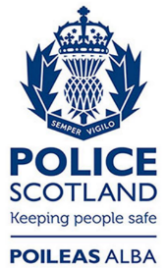 Freedom of Information ResponseOur reference:  FOI 24-1281Responded to:  31st May 2024